Resoluciones #314 - #325Resoluciones #314 - #325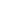 